VÝZKUMNÝ ÚSTAV ROSTLINNÉ VÝROBY v.v.i.Drnovská 507161 06 Praha 6-Ruzynětelefon: 233 022 111IČO: 00027006 DIČ: CZ00027006Objednávka číslo OB-2024-00000772Dodavatel	Číslo objednávky uvádějte na faktuře, jinak nebude faktura proplacenaIng. Pavel Korbel, Bienerova 479, Slaný 27401, IČO:                                              21.05.202466776970108061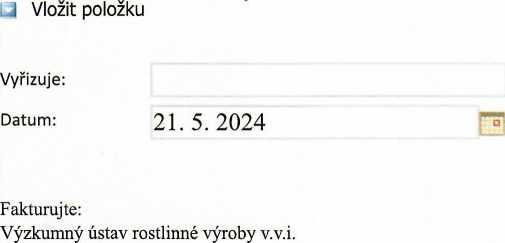 Drnovská 507 161 06 Praha 6IČO: 00027006 DIČ: CZ 00027006 Bank.spojení: 25635061/0100PoložkaMnožství Jednotka	PopisCena(včetně DPH)Jedná se opravu osvětlení v GMOna fytoronu. Je to havijníinvestice č. H30/2024.108 061